Памятка семьям, нуждающимся в психологической помощи              Благополучие семейных взаимоотношений важно для здоровья всех членов семьи. Хорошие взаимоотношения обеспечивают эмоциональную гармонию, влияют на уровень самооценки, субъективного благополучия,  на персональный тонус и позитивное отношение к жизни, что и называется чувством удовлетворенности каждого члена семьи. Именно супружеские взаимоотношения являются фундаментом, на котором строится вся семья.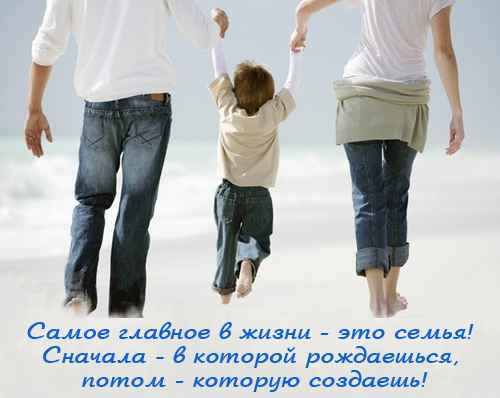 Памятка семьям, нуждающимся в психологической помощи              Благополучие семейных взаимоотношений важно для здоровья всех членов семьи. Хорошие взаимоотношения обеспечивают эмоциональную гармонию, влияют на уровень самооценки, субъективного благополучия,  на персональный тонус и позитивное отношение к жизни, что и называется чувством удовлетворенности каждого члена семьи. Именно супружеские взаимоотношения являются фундаментом, на котором строится вся семья.Памятка семьям, нуждающимся в психологической помощи       Благополучие семейных взаимоотношений важно для здоровья всех членов семьи. Хорошие взаимоотношения обеспечивают эмоциональную гармонию, влияют на уровень самооценки, субъективного благополучия,  на персональный тонус и позитивное отношение к жизни, что и называется чувством удовлетворенности каждого члена семьи. Именно супружеские взаимоотношения являются фундаментом, на котором строится вся семья.Памятка семьям, нуждающимся в психологической помощи       Благополучие семейных взаимоотношений важно для здоровья всех членов семьи. Хорошие взаимоотношения обеспечивают эмоциональную гармонию, влияют на уровень самооценки, субъективного благополучия,  на персональный тонус и позитивное отношение к жизни, что и называется чувством удовлетворенности каждого члена семьи. Именно супружеские взаимоотношения являются фундаментом, на котором строится вся семья.За оказанием услуг психологической помощи семьи, оказавшиеся в трудной жизненной ситуации, могут обратиться:                                                                                                                                         За оказанием услуг психологической помощи семьи, оказавшиеся в трудной жизненной ситуации, могут обратиться:                                                                                                                                         За оказанием услуг психологической помощи семьи, оказавшиеся в трудной жизненной ситуации, могут обратиться:                                                                                           За оказанием услуг психологической помощи семьи, оказавшиеся в трудной жизненной ситуации, могут обратиться:                                                                                           ГБУЗ «Ямало-Ненецкий окружной психоневрологический диспансер»г. Салехардул. Глазкова, д. 2, корп. Б.Телефон доверия психологической службы – 6-23-73 (круглосуточно)Посещение психолога, телефон для справок: 4-73-51 (регистратура) (услуга платная)ГКУ «Социально-реабилитационный центр для несовершеннолетних «Доверие»г. Салехардул. Патрикеева, 25телефон для справок: 4-44-53 (услуга платная)ГБУЗ «Ямало-Ненецкий окружной психоневрологический диспансер»г. Салехардул. Глазкова, д. 2, корп. Б.Телефон доверия психологической службы – 6-23-73 (круглосуточно)Посещение психолога, телефон для справок: 4-73-51 (регистратура) (услуга платная)ГКУ «Социально-реабилитационный центр для несовершеннолетних «Доверие»г. Салехардул. Патрикеева, 25телефон для справок: 4-44-53 (услуга платная)ГБУЗ «Ямало-Ненецкий окружной психоневрологический диспансер»г. Салехардул. Глазкова, д. 2, корп. Б.Телефон доверия психологической службы – 6-23-73 (круглосуточно)Посещение психолога, телефон для справок: 4-73-51 (регистратура) (услуга платная)ГКУ «Социально-реабилитационный центр для несовершеннолетних «Доверие»г. Салехардул. Патрикеева, 25телефон для справок: 4-44-53 (услуга платная)ГБУЗ «Ямало-Ненецкий окружной психоневрологический диспансер»г. Салехардул. Глазкова, д. 2, корп. Б.Телефон доверия психологической службы – 6-23-73 (круглосуточно)Посещение психолога, телефон для справок: 4-73-51 (регистратура) (услуга платная)ГКУ «Социально-реабилитационный центр для несовершеннолетних «Доверие»г. Салехардул. Патрикеева, 25телефон для справок: 4-44-53 (услуга платная)